Homework Activities Term 2 SPELLINGMATHEMATICSWRITING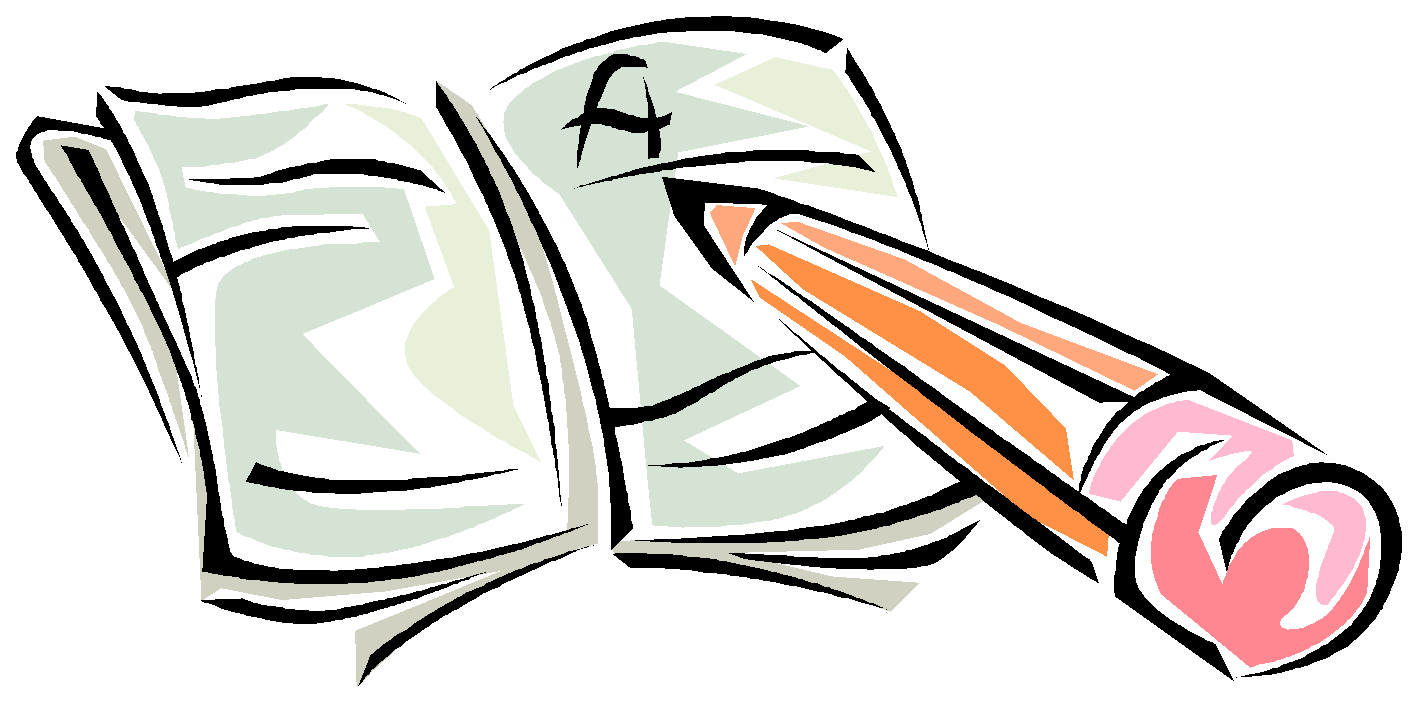 HOME ACTIVITIES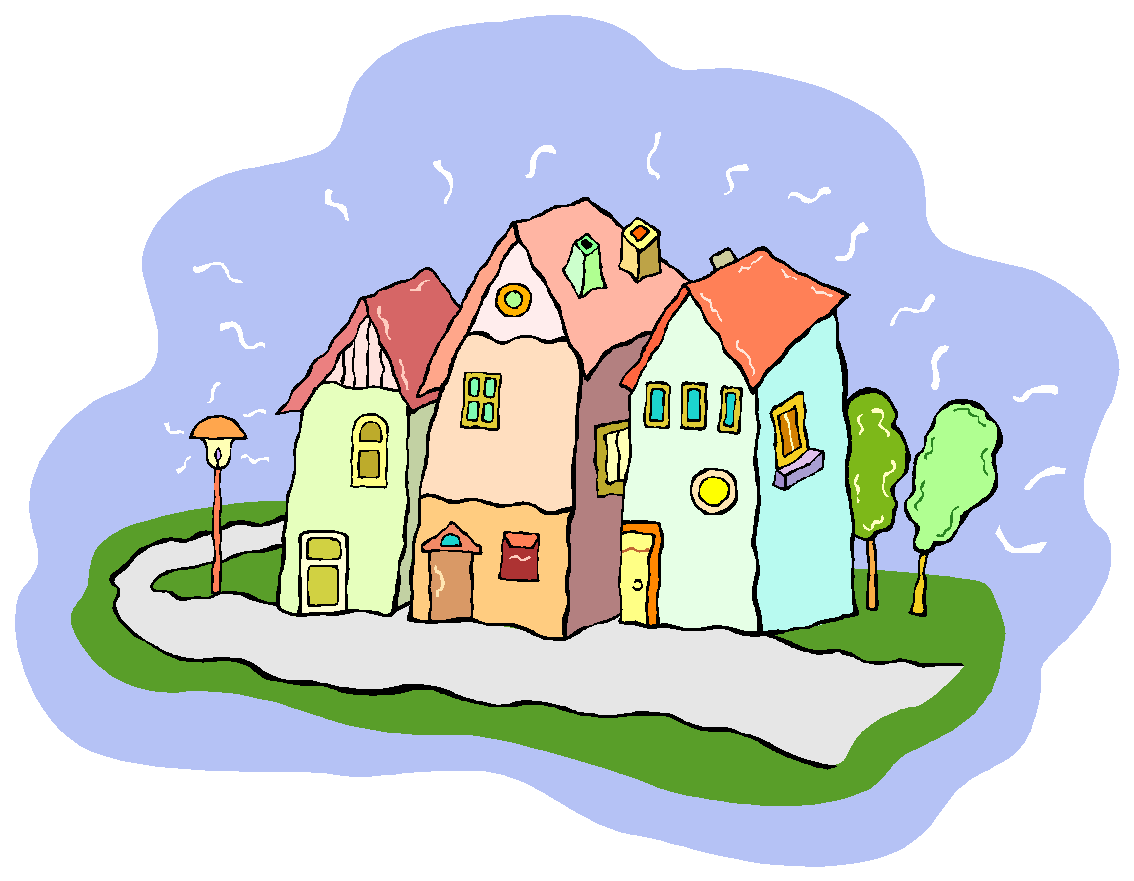 Alphabetical OrderList your spelling words for the week in alphabetical orderMoneyUsing a catalogue from home (newspaper, supermarket etc) write down a wish list of items and add up their total costStoriesWrite a story that has 3 different characters who have super powersCookingHelp an adult at home to cook a meal for your familySilly SentencesCreate a silly sentence using each of your spelling words for the weekMappingDesign a treasure map for Overport Primary School. Don’t forget to use X to mark the spot for the buried treasure!RecipesWrite the recipe for your favourite meal or snackGamesPlay a board game with someone in your familyConsonants and VowelsUsing a coloured pencil, circle the vowels in each of your spelling words and underline each of the consonantsMeasuringChoose 1o items in your house to measure. These could include furniture, family members, pets…Shopping ListWrite a shopping list for your weekly household groceries BrainstormingBrainstorm different ideas to encourage people to recycle as much as possibleCut OutsUsing magazines and newspapers, cut and paste letters to construct each of your spelling words for the weekGraphingMeasure the height of each member in your family and construct a graph showing your resultsJournalsWrite a journal entry about your day Out and AboutGo for a walk/run/bike ride with your family Pattern Bubble WritingWrite your spelling words in bubble writing and then create a pattern in each letter. Try and be as creative as you can.MathInterview your family members and find out how old they are. Who is the oldest? Who is the youngest? Put them in order from youngest to oldest? Add them all up. You can also include your pets.Letter writingWrite a letter to a friend or family member and ask them 3 questions.Family PortraitDraw a picture of your family. Remember to name them and use lots of detail.